TALLER No4 - NOMBRE DEL TALLER:TEORÍA DEL COLORÁREA: ARTESDOCENTE: MELISSA MONCADA GRUPO: 6 y 7FECHA:MARZO 2024FASE DE PLANEACIÓN O PREPARACIÓN COMPETENCIA: Proceso Contemplativo, Imaginativo, Selectivo EVIDENCIA DE APRENDIZAJE: - Desarrollo perceptivo de las propias evocaciones y fantasías, de la naturaleza, de los demás y de las cosas. - Apertura al diálogo pedagógico, cambios y generación de actitudes.FASE DE EJECUCIÓN O DESARROLLOINSTRUCCIONES: Lee atentamente la información y practica los ejercicios sugeridosRealiza el taller punto por punto, te recomiendo que una vez iniciado el taller no dejes nada pendiente para después. TEORIA: La teoría del color establece las pautas fundamentales en torno a las combinaciones de colores y la armonía.Isaac Newton estableció la teoría del color cuando inventó la rueda de color en 1666. Newton entendía los colores como percepciones humanas, no cualidades absolutas, de longitudes de onda de luz. Al categorizar sistemáticamente los colores, definió tres grupos:Primarios (rojo, azul, amarillo)Secundarios (mezclas de colores primarios: verde, naranja y morado)Terciarios (o intermedios, mezclas de colores primarios y secundarios: verde azulado o rojo violeta)EJEMPLOS: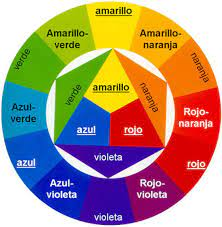 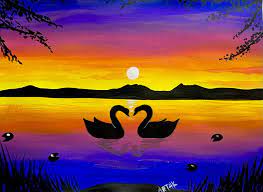 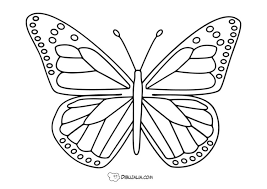 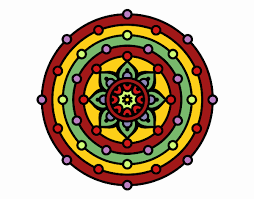 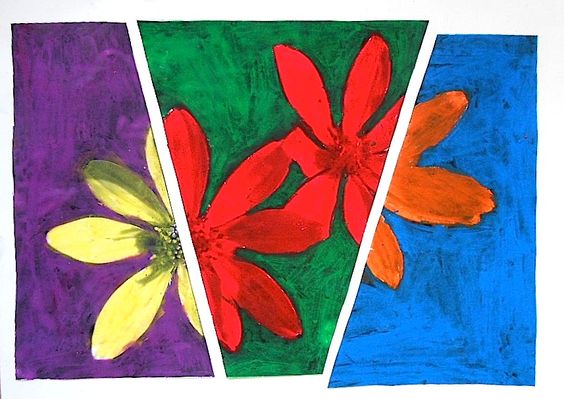 Los colores complementarios sonAmarillo – violetaAzul – NaranjaRojo- verde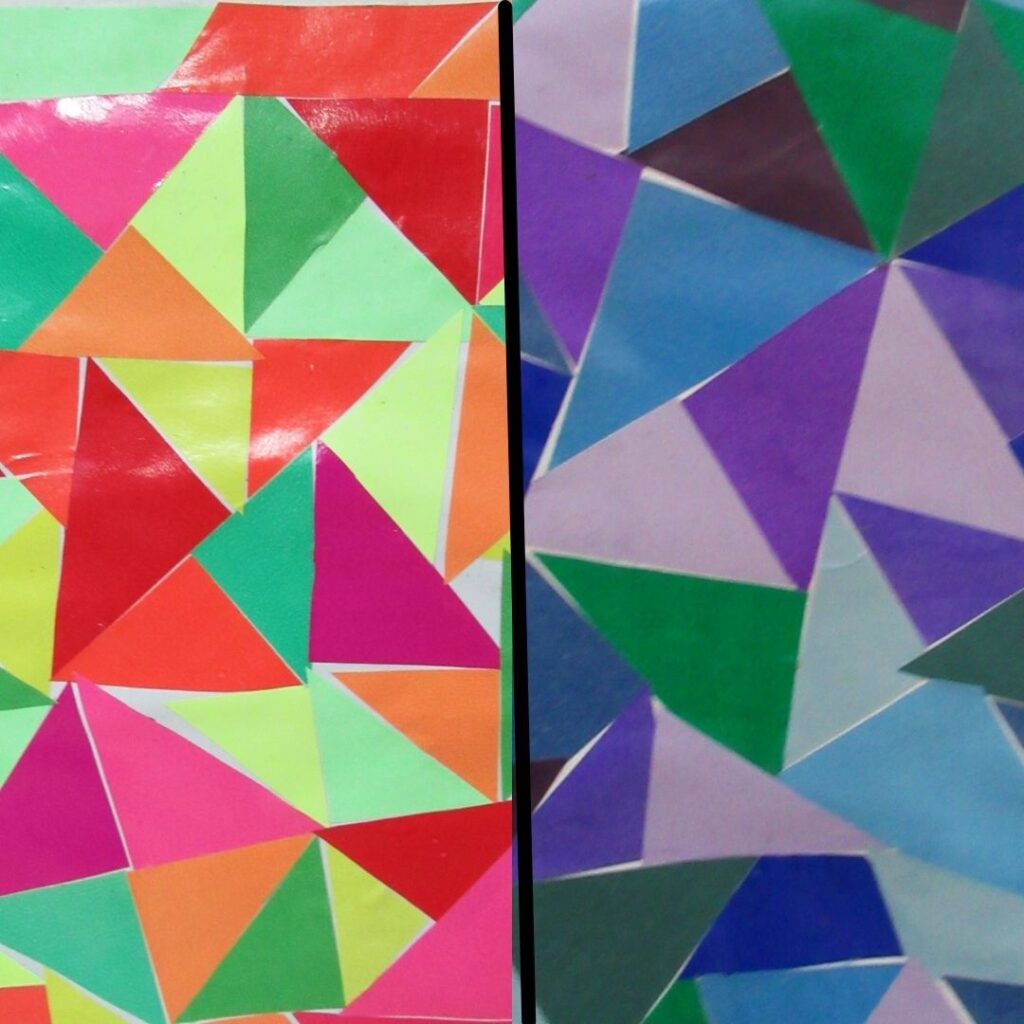 Colores cálidosAmarilloAmarillo naranjaNaranjaRojo naranjaRojoRojo violetaColores fríosAmarillo verdeVerdeAzul verdeAzulAzul violeta violetaACTIVIDADES:Realice un círculo cromáticoCree un paisaje con colores primariosDibuje y coloree la mariposa con colores secundariosDiseñe un mandala y coloréelo con colores terciarios